Characteristics of the tropical rainforest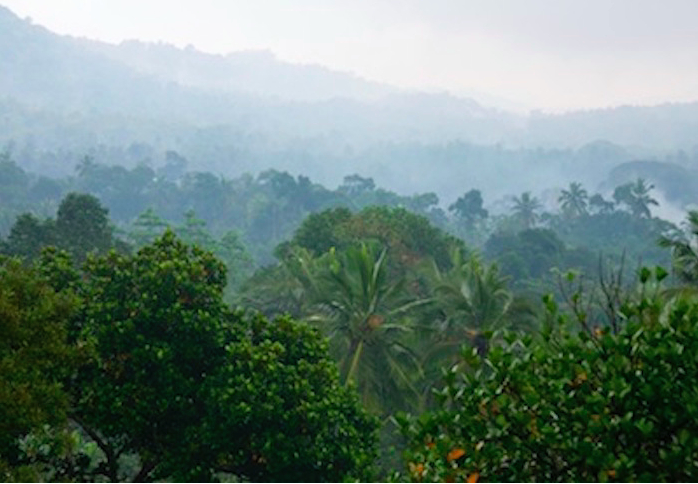 Describe the general characteristics of the forest. What is the rainforest location?
-What is their climate and why is it like this?
- What is the vegetation like and why is it like this?How has the rainforest vegetation adapted to the conditions in the rainforest? Drip tips:Buttress roots:Lianas: Strangler fig: Epiphytes: 
What is the soil like and why is it like thisIn your own words: How do the components of the rainforest interact to create it’s distinct characteristics